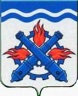 РОССИЙСКАЯ ФЕДЕРАЦИЯДУМА ГОРОДСКОГО ОКРУГА ВЕРХНЯЯ ТУРАШЕСТОЙ СОЗЫВСемьдесят девятое заседание РЕШЕНИЕ №  69	22 сентября 2023 года г. Верхняя Тура О внесении изменений в Решение Думы Городского округа Верхняя Тура от 16.09.2021 № 63 «Об утверждении положения о муниципальном лесном контроле в городских лесах Городского округа Верхняя Тура»В соответствии с Федеральными законами от 06.10.2003 года № 131-ФЗ «Об общих принципах организации местного самоуправления в Российской Федерации», от 31.07.2020 года № 248-ФЗ «О государственном контроле (надзоре) и муниципальном контроле в Российской Федерации», приказом Минприроды России от 06.12.2021 № 907 «Об утверждении перечня индикаторов риска нарушения обязательных требований по федеральному государственному лесному контролю (надзору)», Уставом Городского округа Верхняя Тура, принимая во внимание протест прокурора г. Кушва от 03.07.2023 № Прдр-20650034-276-23/-20650034, отрицательное заключение прокурора г. Кушвы от 09.08.2023 № 02-20/135-23-20650034,ДУМА ГОРОДСКОГО ОКРУГА ВЕРХНЯЯ ТУРА РЕШИЛА:1. Внести в Решение Думы Городского округа Верхняя Тура от 16.09.2021 г. № 63 «Об утверждении положения о муниципальном лесном контроле в городских лесах Городского округа Верхняя Тура» (далее – Решение) следующие изменения:Перечень индикаторов риска нарушения обязательных требований в сфере муниципального лесного контроля в границах Городского округа Верхняя Тура, утвержденных Решением изложить в следующей редакции:«Индикаторами риска нарушения обязательных требований при осуществлении муниципального лесного контроля являются следующие параметры:1. Установление на лесном участке, предоставленном в аренду, постоянное бессрочное пользование, безвозмездное пользование (далее — использование),
или на территории в границах лесничества, не предоставленной для использования, увеличения в два и более раза площади лесных насаждений, погибших и (или) поврежденных вследствие воздействия вредных организмов за календарный год, по сравнению со среднегодовой величиной за предшествующий пятилетний период.2. Доля лесных пожаров в общем количестве лесных пожаров, возникших
на лесном участке, предоставленном для использования, или на территории в границах лесничества, не предоставленной для использования, составила более 20 процентов по итогам календарного года.3. Установление на лесном участке, предоставленном для использования,
или на территории в границах лесничества, не предоставленной для использования, увеличения площади лесов, подлежащих лесовосстановлению (вырубки, гари, редины, пустыри, прогалины), более чем на 30 процентов за календарный год по сравнению со среднегодовой величиной за предшествующий пятилетний период.».2. Опубликовать настоящее решение в муниципальном вестнике «Администрация Городского округа Верхняя Тура» и разместить на официальном сайте Городского округа Верхняя Тура.3. Настоящее решение вступает в силу после его официального опубликования.4. Контроль исполнения настоящего решения возложить на депутатскую комиссию по экономической политике и муниципальной собственности (председатель Орлов М.О.).Председатель ДумыГородского округа Верхняя Тура_______________ И.Г. МусагитовГлава Городского округаВерхняя Тура______________ И.С. Веснин